Муниципальное бюджетное учреждение общеобразовательная школа-интернат«Русскинская средняя общеобразовательная школа - интернат»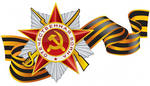  « Память бережно храним….»Бычко А.В. воспитатель.,Орехова А.Н педагог дополнительного образования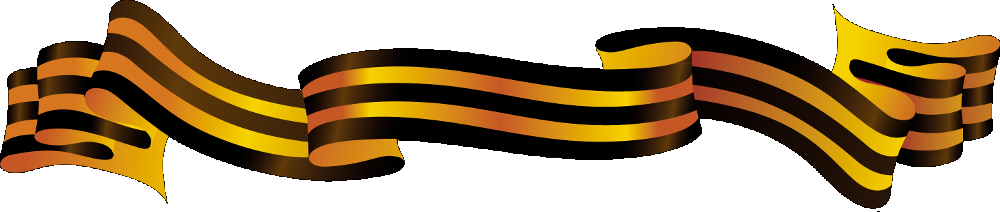 С.п.РусскинскаяТема:  «Память бережно храним…»Цели мероприятия:- расширить знания учащихся о Великой Отечественной войне;- способствовать развитию речи, способности выразительно передавать смысл прочитанных стихотворений;- развитие навыков бисероплетения;- воспитывать  патриотические чувства: уважение к старшему поколению, чувство гордости за свой народ, свою Родину.Оборудование: компьютер, проектор, мультимедийная презентация «День Победы», музыкальное сопровождение: «Прощание Славянки», «Священная война», сводка Левитана о начале войны, минута молчания – метроном, «Журавли», бумажные голуби. Оформление: выставка  рисунков; плакат с названием, у всех участников на груди приколот бант из георгиевской ленты. Предварительная подготовка заключается в том, что необходимо заранее раздать ученикам стихи для чтения наизусть. Подбор материалов для создания презентации и сценария, создание презентации; предварительное создание рисунков по теме «Помнить будем вечно…» .Ход мероприятия:Звучит мелодия «Вальс»- Здравствуйте дорогие ребята и уважаемые взрослые.-Мы рады Вас приветствовать на нашем мероприятии « Память бережно храним», посвященный участникам Великой Отечественной войны, воинам, павшим в боях за нашу Родину.  Нет в нашей стране семьи, которой бы не коснулась страшная война.-Один мудрец как-то сказал, что человеку для счастья нужно немного: солнце, небо и цветок. Ребята, как вы полагаете, какой смысл вложен в это высказывание? Действительно, это счастье жить в мирное время, под ясным чистым небом, не знать горечи разлуки и потери, не знать страдания и боли, созерцать прекрасное. А цветы сопровождают человека всю жизнь: встречают при рождении, радуют на именинах, свадьбах, утешают в старости. Цветы олицетворяют собой красоту и радость, доброту и нежность – саму жизнь. -Цветы и война… Казалось бы, настолько противоположные вещи. Меньше всего они должны напоминать о войне, о принесённых ею слезах и скорби, страданиях и смерти. Сегодня мы  с вами сделаем цветы победы в технике кругового плетения. У вас на столах лежат схемы плетения.Практическая работа.- С самого утра все шло по однажды установленному распорядку: одни трудились на общественных работах - на рыбалке, колхозном поле, ферме, в лесу, другие хозяйничали на подворье. К вечеру забот немного убавилось. Сделав все самое необходимое, люди получили возможность немного передохнуть, навестить родных, обсудить последние новости с соседями, сходить в кино, библиотеку, встретиться с друзьями. На следующий день, несмотря на то, что это было воскресенье, дел у жителей тоже оставалось немало, тем более летом - всегда горячей поре в сельской местности. Не зря говорят, что один теплый, погожий летний день весь год кормит. - Голос Левитана о начале войны.Так началась Великая Отечественная война.Пусть эти цветы станут символом победы, жизни…  - Звучит песня «Священная война»- Чтец.  Казалось, было  холодно  цветам, И  от  росы  они  слегка  поблекли.Зарю, что  шла  по  травам  и  кустам, Обшарили  немецкие  бинокли.Такою  всё  дышало  тишиной,Что  вся  земля  ещё  спала, казалась. Кто  знал, что  между  миром  и  войнойВсего,  каких – то  пять  минут  осталось!	                          Чтец. Чёрные  тени  в  тумане  росли.Туча  на  небе  темна …Первый  снаряд  разорвался  вдали –Так  начиналась  война.-В 1941 году  молодым людям Великой Отечественной войны было почти столько же, сколько вам  сегодня.Да, не ожидали!  Да, не были готовы!Но уже 22 июня смерть уносила жизни людей.Уже 22 июня земля гудела под гусеницами танков, рвалась снарядами Начался отсчет 1418 кровавых днейВеликой Отечественной войны»Чтец.  Война начиналась экзаменом школьным,            Тревогой неясной и дорогою,           Манила на волю мячом волейбольным,           Игрою реки, тополиной пургою…           Бывают на свете такие мгновения.Чтец . Кабинеты  и  классы  превратились  в  палатыРяд  носилок  плывёт, там – страданье  в  глазах …И  заметили  мы, озорные  ребята, Настоящую  кровь  на  « учебных »  бинтахЧтец.    Как мало тогда нам исполнилось лет.               Война погасила июньский рассвет.               Не знали мы, кто возвратится назад.               На горькой земле обелиски стоят…Чтец.   Ах, война, что ты сделала, подлая, 
Стали тихими наши дворы, 
Наши мальчики головы подняли, 
повзрослели они до поры. 
На пороге едва замаячили 
и ушли за солдатом солдат... 
До свидания, мальчики, мальчики! 
Постарайтесь вернуться назад!  Сценка прощание девушки с парнем и мама. (Выходят юноша и девочка, звучит едва слышная мелодия)Он: - «Когда же я увижу снова         Твои дрожащие ресницы.         Когда же я увижу снова         Твои печальные глаза.         Что же ты молчишь,         Скажи хоть слово         В огонь уходят поезда».Она: - «Зачем назвал меня любимой           Той долгожданной ночью светлой?!           Зачем назвал меня любимой?           Теперь мой путь не изменить!           Любовь должна быть неделимой.           Она как звездный свет бессмертна.           Любовь должна быть неделимой.           Войне любовь не разделить».Он:- «Я ухожу, чтоб возвратиться….          Смотри, уже пылает небо.          Я ухожу, чтоб возвратиться          Над нашим счастьем поднят меч».Она:  - «Я верю – встреча повториться..            С тобою буду, где б ты не был.            Я верю, встреча повториться..           Как тысячи счастливых встреч».Мать: - «Не забывайте кровь, разлуки,               Сердца, сожженные войной.              Не забывайте кровь, разлуки,             Во имя тех священных дней.             Пусть в цепь одну сомкнутся руки             И заслонят любовь людей».-Великая Отечественная война является историей нашего государства, великой и трагической.  С нашего округа не вернулось с войны 8,479 человек. В Сургутском районе не вернулось с войны 1,240 человек, из них погибло в ходе военных действий – 924, пропали без вести  - 181. Ушли на фронт  500 человек коренной национальности.Чтец.  В строю молодость и старость,Все – в напряжении, все – в бою!Страшней нет ярости, чем яростьВ борьбе за Родину свою. Чтец.  И от моря и до моря встали русские полки.            Встали с русскими едины ненцы, ханты, латыши,            Люди вольной Украины молдаване и марийцы            Все, кому мила свобода и Россия дорога».-  Много горя пришлось пережить нашему народу во время войны. До самой Москвы с боями отступала наша армия. Но самая первая крупная победа была под Москвой зимой 1941 года, тогда в подмосковных полях решалась судьба народа, Отечества. «Эту битву проиграть невозможно!» - так думали все.песня «Журавли»- клип Чтец.  Как будто бы и не было на светеПокоя мирного. Горячий, злойКорёжил всё фугасок ветер,Зарю, мешая с дымом и землёй.Шли самолёты за звеном звено,С животным рёвом танки шли – и сталоЧтец.   Над Украиной, будто не светало. С трудом вставало солнце над кустами, В дыму. В пыли, не видя ничего. А самолёты с чёрными крестами Пикировали прямо на него.-Фронт проходил всюду – в далеком тылу и на передовой. Воевали все – мужчины и женщины. Великая тяжесть легла на хрупкие женские плечи. Мужчин, ушедших на фронт, заменяли женщины и подростки. В годы войны они заменили мужчин в заводских цехах и на полях. Мы не вправе забывать о тех, кто работал для фронта, для Победы. Это был тот же фронт, только трудовой, тяжелый изнурительный, с безразмерным рабочим временем.Чтец .Да разве об этом расскажешьВ какие ты годы жила!Какая безмерная тяжестьНа женские плечи легла!..В то утро простился с тобоюТвой муж, или брат, или сын,И ты со своею судьбоюОсталась один на один.Один на один со слезами,С несжатыми в поле хлебамиТы встретила эту войну.И все - без конца и без счета -Печали, труды и заботыПришлись на тебя на одну.Одной тебе - волей-неволей -А надо повсюду поспеть;Одна ты и дома и в поле, Одной тебе плакать и петь.Чтец. Ты шла, затаив свое горе,Суровым путем трудовым.Весь фронт, что от моря до моря,Кормила ты хлебом своим.В холодные зимы, в метели,У той у далекой чертыСолдат согревали шинели,Что сшила заботливо ты.Рубила, возила, копала -Да разве всего перечтешь?А в письмах на фронт уверяла,Что будто б отлично живешь.Бойцы твои письма читали,И там, на переднем краю,Они хорошо понималиСвятую неправду твою.- Не было у солдат конвертов на фронте, они писали письма и сворачивали листочек треугольником. Вот и получалось солдатское письмо.  Во многих семьях сохранились солдатские треугольники-письма, которые присылали с фронта отцы и деды, мужья и сыновья, братья. Они писали, что вернутся домой и только с победой. Дети зачитывают строки из семейных фронтовых писем. Солдат 1: (в гимнастёрке и пилотке). 
Чтец.  Знаю, в сердце у тебя тревога- 
Нелегко быть матерью солдата! 
Знаю, всё ты смотришь на дорогу. 
По которой я ушёл когда-то. 
Знаю я, морщинки глубже стали 
И чуть-чуть сутулей стали плечи. 
Нынче насмерть мы в бою стояли, 
Мама, за тебя, за нашу встречу. 
Жди меня, и я вернусь, 
Только очень жди! 
Солдат 2 (в гимнастёрке и пилотке). 
Здравствуй, дорогой Максим! 
Здравствуй, мой любимый сын! 
Я пишу с передовой, 
Завтра утром - снова в бой! 
Будем мы фашистов гнать. 
Береги, сыночек, мать, 
Позабудь печаль и грусть - 
Я с победою вернусь! 
Обниму вас, наконец. 
До свиданья. Твой отец.  -  Войну хочется забыть. Трудно человеку жить с такой жестоко нагруженной памятью,  с такой измученной душой. Но что будет с нами , если люди забудут её и не передадут нам свою память ? Какими мы будем без неё в нашем большом и тревожном мире?  И всё – таки память жива в нас. Она находит десятки путей, чтобы не покинуть человеческое сердце.  Это она соединяет прошлое и будущее.( На фоне музыки  со свечой в руках) Чтецы: В память павших своих земляков Зажигаем потухшие свечи. Пусть расправит неяркий их свет Всех участников усталые плечи. Поколенье не знавших войны. Как свою – вашу боль принимаем, Чтобы не было больше беды, Мы сегодня свечу зажигаем.Чтец.   Держу в ладонях огонёк, Как символ той войны далёкой, Где незнакомый паренёк Закрыл собою мир жестокий. Он навсегда остался там, Чтоб мы сегодня в мире жили, И солнце чтоб светило нам Солдаты головы сложили. Гори, пылай, не затухай. Ты вечного огня частица, Забыть войну сердцам не дай, Забвению не дай случиться. Мы в девяностых родились И заем о войне от дедов, Они четыре года шли, Чтоб наконец сказать «Победа». И здесь у вечного огня Клянёмся в этот день весенний, Что память о военных днях Мы пронесём сквозь поколенья.  Почтим память всех погибших минутой молчания.Чтец. Помните! Через века, через года – Помните!  О тех, кто уже не придёт никогда Помните! Не плачьте, В горле сдержите стоны, Горькие стоны. Памяти павших будьте достойны, Вечно достойны. Все участники мероприятия: 2 — Тех. Кто шел в бой за Родину. Выстоял и победил. 3 — Тех, кто согревал дыханием в стужу блокадных ночей. 4 — тех, кто улетел вместе с дымом из Бухенвальдских печей. 5 — Тех, кто на речных переправах шел, словно камень ко дну. 6 — Тех, кто на века безымянный канул в фашистском плену. 7 — Тех, кто ради победы сердце отдать был готов. 8 — Тех, кто под машины ложился вместо понтонных мостов.Все вместе: Всех, кто ушел в бессмертие. Помните!клип  «Память» -  На этой ноте хочется закончить наше мероприятие и эти цветы - символ победы, жизни  и  любви пусть останутся у Вас в ваших сердцах. Раздаём цветы. Рефлексия: А символом мира на земле является голубь, уважаемые гости и ребята, возьмите, пожалуйста, голубя и прикрепите на нашу  планету Земля. И пусть на нашей планете всегда будет мир и спокойствие.Список использованной литературы1. Жиренко О.Е., Лапина Е.В., Киселева Т.В. Я – гражданин России! Классные часы по гражданскому и патриотическому воспитанию: 1-5 классы. – М.: ВАКО, 2006. 2. Калашникова О.В. Праздники круглый год: в учебное время и летом. – В.: Издательство «Учитель», 2002.3. Праздник – ожидаемое чудо! Лучшие внеклассные мероприятия. 1-4 классы. – М.: ВАКО, 2006.4. Савинова С.В. Праздники в начальной школе. – В.: Издательство «Учитель», 2002.Ссылки на интернет-источникиВетераны  http://stat18.privet.ru/lr/0a12a7390cad4ab1d5a3118a9f1877fa Могила неизвестного солдата http://i036.radikal.ru/0805/ee/70e1585153a2.jpg  Защитники Брестской крепости 2http://img0.liveinternet.ru/images/attach/b/2/24/555/24555029_1210308057_P_Mal_cev_SHturm_Sapungoruy_1958.jpg Родина –мать зовет http://img0.liveinternet.ru/images/attach/c/1/58/792/58792713_1273340982_0_364f8_9a60ff9c_XL.jpg  Вечный огонь http://sport.minstm.gov.ru/.cmsc/upload/images/Victory_flowers.jpg http://img1.liveinternet.ru/images/attach/c/1//58/807/58807388_1273385550_24460486_Pobeda2.gif  Голубь мираhttp://freedom.sumy.ua/uploads/posts/2010-09/1285016425_dove_and_blast_of_light.jpg 